Publicado en Madrid el 24/06/2024 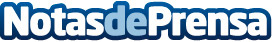 GenIA-L Juris, la herramienta de Lefebvre que inspira y enriquece la estrategia legalLefebvre anuncia el lanzamiento de una nueva herramienta que complementa las búsquedas de GenIA-L y el tratamiento generativo de la documentaciónDatos de contacto:CarmelaLefebvre622186165Nota de prensa publicada en: https://www.notasdeprensa.es/genia-l-juris-la-herramienta-de-lefebvre-que Categorias: Derecho Inteligencia Artificial y Robótica Madrid Software Recursos humanos Formación profesional Innovación Tecnológica Actualidad Empresarial http://www.notasdeprensa.es